Unit: 3 MatricesMatricesPractice Packet: Matrix WorksheetsWriting Task: Matrix Word ProblemsSWBAT create a matrix from a situation and use the matrix to answer questionsPart 1:  Fred was hired at the ice-cream store, open Friday, Saturday, and Sunday, to help keep track of their sales.  The store sells vanilla, chocolate, strawberry, and peach flavored ice cream, and you can get 1 scoop in a plain cone, sugar cone, or cup.  Fred decided to use a matrix to display his data with the flavors for the rows and the containers for the columns.Create a matrix for Fred to use for his job.Part 2:  On Friday, the store sold 15 vanilla cups, 22 vanilla sugar cones, and 18 vanilla plain cones.  It sold 22 chocolate plain cones, 21 chocolate cups and 25 chocolate sugar cones.  It sold 18 strawberry sugar cones, 21 strawberry cups, and 17 strawberry plain cones.  And, it sold 13 peach sugar cones and 15 peach cups.Create matrix F with information from Friday.Game/Activity:   See belowTechnology: https://www.youtube.com/watch?v=_sK5SVoViis after watching the video write a reflection self-evaluating operations with matrices. https://www.youtube.com/watch?v=YtMYfvypgM4 after watching the video for multiplying matrices write a reflection. https://www.youtube.com/watch?v=boK_8kkYLCA after watching the video write a reflection for solving systems.Art/Music/Drama/etc. Matrices Coloring ActivityNAME:_______________________________  DATE:_____________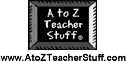 